       Коммуникация - это вербальный и невербальный процесс передачи чувств, установок,  утверждений, мнений  между людьми.       Взаимоотношения между взрослыми и детьми играют огромную роль в  развитии ребенка. Родителям очень важно уметь поддерживать своего ребенка, а для этого, возможно, придется пересмотреть привычный стиль общения и взаимодействия с ним.                 Психологическая поддержка ребенка взрослымиПоддерживать ребенка - значит верить в него. Вербально и невербально родитель сообщает ребенку, что верит в его силы и способности. Ребенок нуждается в поддержке не только тогда, когда ему плохо, но и тогда, когда ему хорошо.Взрослый,  который  поддерживает ребенка, рассматривает события (поступки) в целом, а так же -  выделяет отдельные, позитивные его стороны. Поддержка основана на вере в способность ребенка преодолевать жизненные трудности при помощи значимых для него взрослых.Взрослый, сам того не ведая, может обидеть ребенка, сказав ему: «Ты мог бы и не пачкаться!», «Ты мог бы быть и поосторожнее!», «Посмотри, как твой брат хорошо сделал это!» Постоянные упреки типа: «Ты мог бы сделать это лучше» приводят ребенка к выводу: «Какой смысл стараться? Все равно я ничего не могу.  Я сдаюсь»Завышенные требования родителей к ребенку могут сделать  успех труднодостижимым. Что касается братьев и сестер, то родители могут непреднамеренно противопоставить детей друг другу, сравнивая блестящие успехи одного с «бледными» достижениями другого. Такое соперничество может привести к сильным переживаниям ребенка и разрушить хорошие прежде взаимоотношения.            Часто ребенок, который не может  выделиться посредством чего-то позитивного, начинает вести себя вызывающе негативно.                                         Как поддерживать ребенка? Существуют ложные способы, так называемые ловушки поддержки. Так, типичными для родителей способами поддержки ребенка являются гиперопека, создание зависимости ребенка от взрослого, стимулирование соперничества со сверстниками. Эти методы приводят только к переживаниям, мешают нормальному развитию его личности.Подлинная поддержка  должна основываться на подчеркивании его способностей, возможностей, его положительных сторон. Случается, что поведение ребенка не нравится взрослому. Именно в такие моменты он должен предельно четко показать ребенку: «Хотя я и не одобряю твоего поведения, я по-прежнему уважаю тебя как личность».  Важно, чтобы взрослый научился принимать ребенка таким, какой он есть, включая все его достижения и промахи, а в общении с ним учитывать значение таких вещей, как тон, жесты, выражения и т.п.Для того чтобы оказать ребенку психологическую поддержку, взрослый должен пользоваться теми словами, которые работают на развитие положительной самооценки. Этого можно достичь, создав у ребенка установку: «Ты можешь это сделать».Даже если ребенок не вполне успешно справляется с чем-то, взрослый должен дать ему понять, что его чувства по отношению к ребенку не изменились. Полезными могут оказаться следующие высказывания:Мне было очень приятно наблюдать за происходящим!Даже если что-то произошло не так, как тебе хотелось, для тебя это было хорошим уроком.Все мы люди, и все мы совершаем ошибки. В конце концов, исправляя свои ошибки, ты тоже учишься.Таким образом, взрослый научится помогать ребенку в достижении уверенности в себе. Сосредоточенность на прошлых неудачах и использование их против ребенка может породить  ощущение «преследования». Примерами являются утверждения типа: «Когда у тебя была собака, ты забывала кормить ее; когда ты занималась музыкой, ты бросила уроки через 4 недели, так что я не думаю, что тебе имеет смысл теперь заняться танцами». Ребенок может решить: «Нет никакой возможности изменить мою репутацию, так что пусть меня считают плохим».                       Как взрослому показать свою веру в ребенка?Помочь ребенку обрести уверенность в том, что он справится с данной задачей.Позволить  начать «с нуля», опираясь на то, что взрослые верят в него, в его способность достичь успеха.Помнить о прошлых удачах и возвращаться к ним, а не к ошибкам.Очень важно позаботиться о том, чтобы создать ребенку ситуацию с гарантированным успехом. Возможно, это потребует от взрослого некоторого изменения требований к ребенку, но дело того стоит. Например, создать такую ситуацию, которая может помочь продемонстрировать свой успех детям и родителям.Успех порождает успех и усиливает уверенность в своих силах, как у ребенка, так и у взрослого.                    Итак, для того чтобы поддержать ребенка, необходимо:Опираться на его сильные стороны.Избегать подчеркивания его промахов.Показывать, что вы удовлетворены ребенком.Уметь и хотеть демонстрировать любовь и уважение к ребенку.Помочь ребенку разбить большие задания на более мелкие, с которыми он может справиться.Проводить больше времени с ребенком.Внести юмор во взаимоотношения с ним.8.Позволить ребенку самому решать проблемы там, где это возможно.9.Принимать его индивидуальность.Проявлять веру в ребенка, эмпатию к нему.Демонстрировать оптимизм.Так же, следует помнить, что одни слова и фразы взрослых поддерживают ребенка, а другие - разрушают его веру в себя.                          Поддерживают следующие слова и фразы:Зная тебя, я уверен, что ты сделаешь хорошо.У тебя есть некоторые соображения по этому поводу. Готов ли ты начать?- Это серьезный вызов, но я уверен, что ты готов к нему.
                                                 Слова и фразы «разрушения»:Зная тебя и твои способности, я думаю, ты смог бы сделать это гораздо лучше.Ты мог бы сделать это намного лучше.Эта идея никогда не сможет быть реализована.Это для тебя слишком трудно.Взрослые часто путают поддержку с похвалой. Похвала может быть, а может и не быть поддержкой. Например, слишком щедрая похвала может показаться ребенку неискренней. В другом же случае она может поддержать ребенка, опасающегося, что он не соответствует ожиданиям взрослых.Психологическая поддержка основана на том, чтобы помочь ребенку почувствовать свою «нужность».                              Поддерживать можно посредством:отдельных слов («красиво», «аккуратно», «прекрасно», «здорово», «вперед», «продолжай»);высказываний («Я горжусь тобой», «Мне нравится, как ты работаешь», «Это действительно прогресс»,  «Я рад твоей помощи», «Спасибо», «Все идет прекрасно», «Хорошо, благодарю тебя», «Я рад, что ты в этом участвовал», «Я рад, что ты пробовал это сделать, хотя все получилось вовсе не так, как ты ожидал»);прикосновений (погладить по плечу; дотронуться до руки; мягко поднять подбородок ребенка; приблизить свое лицо к его лицу; обнять его);совместных действий, физического соучастия (сидеть, стоять рядом с ребенком; мягко вести его; играть с ним; слушать его; есть вместе с ним);-     выражением лица (улыбка, подмигивание, кивок, смех).      Поэтому, для создания полноценных, доверительных отношений с ребенком, взрослому нужно уметь эффективно общаться с ним. 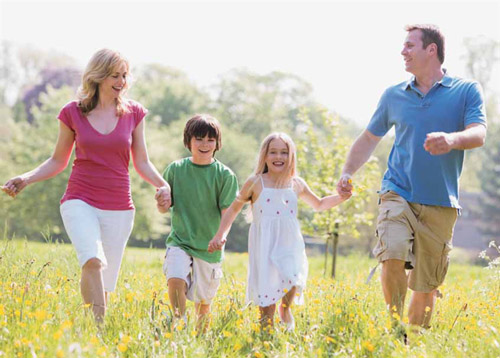 Дугинова Е. А. Коррекция детско-родительских отношений: Методические рекомендации для специалистов, педагогов образовательных учреждений, родителей. – г.о. Новокуйбышевск, . – 103 стр., стр.40